I. TRẮC NGHIỆM: (2 điểm) Chọn chữ cái đứng trước đáp án đúng rồi ghi vào phần bài làm.Câu 1:Cách viết tập hợp nào sau đây là đúng?  A..          B..                 C..	      D..Câu 2 : Kết quả phép tính 210 : 25 = ?	                      A. 14                       B. 22                  C. 25	           D. 15Câu 3: Trong các số sau số nào chia hết cho 3.A. 323			B. 246	      C. 7421		D. 7853Câu 4: Các số nguyên tố nhỏ hơn 10 là:A. 2; 3; 5;7		B. 3; 5; 7; 9		C. 2; 3; 4; 7		D. 2; 4; 5; 7Câu 5: Cho . Khẳng định sai làA..	B. .	C..	D. .Câu 6: Chọn đáp án đúng. Tam giác đều  có:A..	B.AB = BC = CA.	C.AB < BC = CA.	D..Câu 7: Trong các hình sau, hình nào là hình vuông?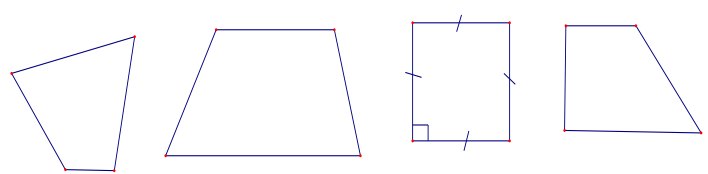 Hình 1                           Hình 2                          Hình 3                    Hình 4A.Hình 1	B.Hình 2	   C.Hình 3.	D.Hình 4.Câu 8: Phân tích số 120 ra thừa số nguyên tố, ta được kết quảA. 22. 3. 5			B. 23. 32. 5	      C. 22 . 32. 5		D. 23. 3. 5II.  TỰ LUẬN : (8 điểm)          Bài 1.(1 điểm) Cho các số tự nhiên : 12 518; 8541; 3020; 1485; 29 384         a)Số nào chia hết cho 5 ?              b)Số nào chia hết cho 9?          Bài 2: 1. (1 điểm)Tính hợp lí:	              a)  28 . 76  +  28 . 24                       b) 25 . 8. 4. 28. 125	           2. ( 1 điểm)  Tìm      a) ƯCLN( 12, 18)             b)BCNN(24; 36; 72)Bài 3: (1,5 điểm) Tìm xN biết:                  a)x + 8 = 10          b)  ( 3x – 4 ) . 23 = 64 	 Bài 4: (2 điểm). Trong một buổi đồng diễn thể dục có khoảng 200 đến 300 học sinh tham gia. Thầy tổng phụ trách xếp thành các hang 10, 12, và 15 người đều thừa 5 học sinh. Tính số học sinh tham gia buổi đồng diễn thể dục?Bài 5: ( 1 điểm)  Một nền nhà hình chữ nhật có chiều dài 8m , chiều rộng 6m.             a)Tính diện tích nền nhà             b)Nếu lát nền nhà bằng những viên gạch hình vuông cạnh 40cm thì cần bao nhiêu viên gạch?Bài 6: (0.5 điểm) Chứng tỏ rằng A = 2 + 22 + 23 + …+ 2100 chia hết cho 6.ĐÁP ÁN VÀ BIỂU ĐIỂMI. TRẮC NGHIỆM:Mỗi đáp án đúng được 0,25 điểmII. TỰ LUẬNThuvienhoclieu.ComĐỀ KIỂM TRA GIỮA HỌC KỲ IMÔN TOÁN 6KẾT NỐI TRI THỨCCâu12345678Đáp ánDCBABBCDbàiĐáp ánBiểu điềm1Số chia hết cho 5 là 3020; 14850,25+ 0,251Số chia hết cho 9 là 8541; 14850,25+ 0,2521a)  28 . 76  +  28 . 24 =  28 . ( 76 + 24)                                    = 28 . 100 = 2 800                    0,250,2521b) 25 . 8. 4. 28. 125= ( 25. 4) . ( 125 . 8) . 28                                  = 100. 1000. 28 = 2 800 0000,250,2522a  Tìm ƯCLN( 12, 18)12= 22. 318 = 2. 32ƯCLN( 12, 18) = 2. 3 = 6Phân tích đúng 2 số được 0,250,2522b Tìm BCNN(24; 36; 72)Vì  nên BCNN(24; 36; 72) = 720,53a)             x + 8 = 10   x = 10 – 8   x = 2    Vậy x = 2 0,50,253b).  ( 3x – 4 ) . 23 = 64       ( 3x – 4) . 8 = 64         3x – 4 = 8         3x = 12          x = 4Vậy x = 40,250,250,254Gọi a là số học sinh tham gia buổi đồng diễn thể dục ( )0,254Vì khi xếp hàng 10, 12 và 15 đều dư 5 học sinh nên a – 5  10; a – 5  12; a – 5  15a – 5  BC ( 10, 12, 15)0,254Ta có  10 = 2. 5             12 = 22 . 3             15 = 3.5BCNN(10,12,15) = 22.3.5 = 4.3.5 = 600,54a – 5  BC ( 10, 12, 15) = B (60)= => 0,5Vì 200 < a< 300 nên a = 245 .Vậy số hs tham gia đồng diễn là 245 hs0,250,255Diện tích nền nhà là :8. 6 = 48 (m2)0,55b)Diện tích viên gạch là :     40 . 40 = 1 600 (cm2 )= 0,16(m2)0,255Số viên gạch cần dung để lát nền là:48 : 0,16 = 300 ( viên)0,256A = 2 + 22 + 23 + …+ 2100 = (2 + 22) +( 23 + 24) + …( 299 + 2100 )= 2 . 3 + 23 . 3 + …+ 299 . 3= 2.3 ( 1 + 22 + …+ 298 )= 6 .  ( 1 + 22 + …+ 298 ) chia hết cho 60,250,25